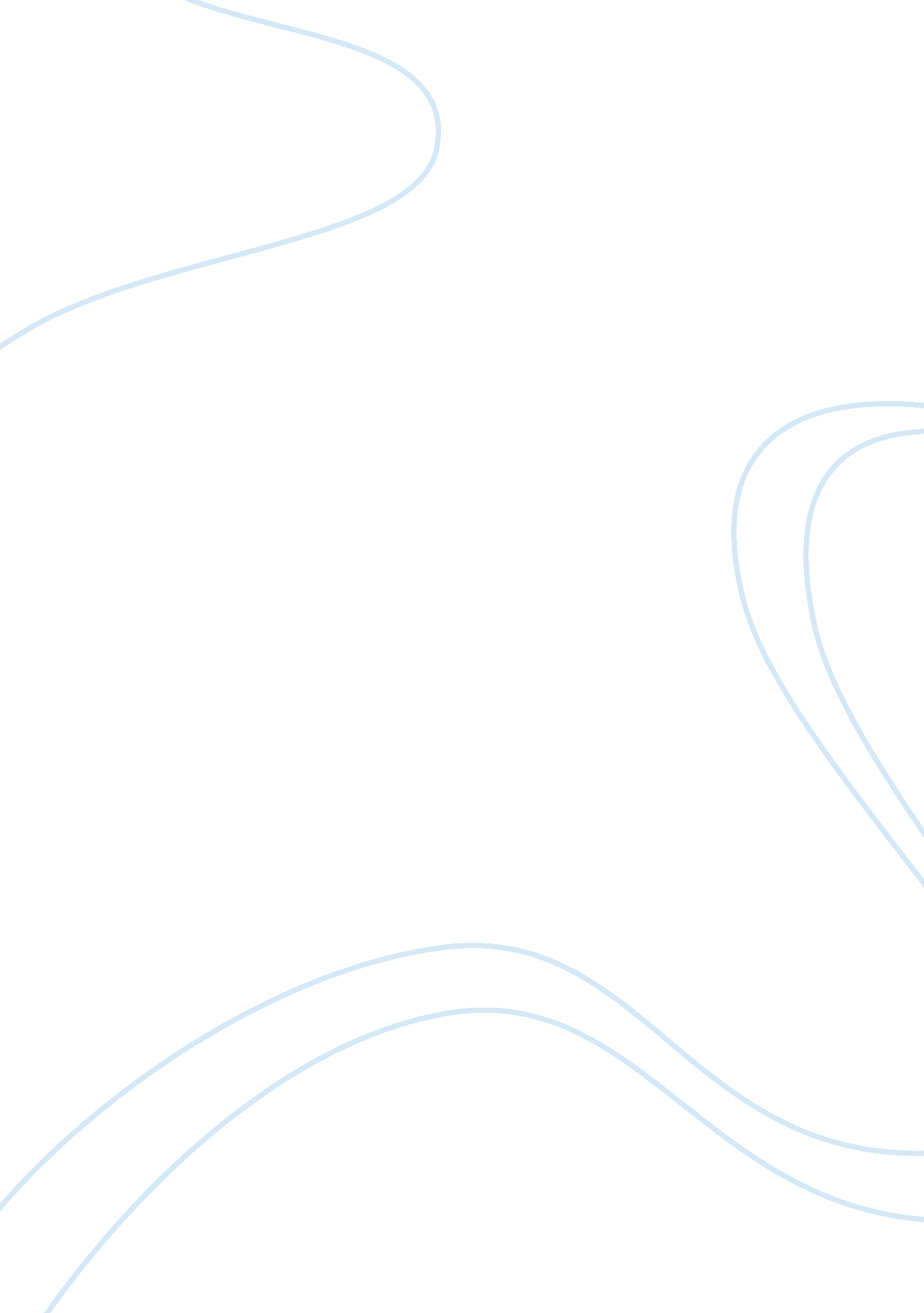 Infidelity in dr zhivago essay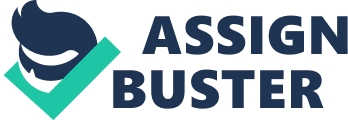 Dr. Zhivago has many different themes, such as forbidden love, love triangles, and incest. But one other theme that is very evident in the film Is infidelity, or more common know as cheating. Infidelity can be separated Into three different types: emotional affair, sexual affair, and combined type (Fish). The first type, emotional affair, Is described as when the partner spends the emotional resources Iike love, time and attention to another Individual (Fish). This can be seen in Dr. Zhivago when Yuri and Lara first meet, and Yuri writes to her and talks f her constantly with his own wife Tonya. In today’s society, this would have been seen as not actually having an affair, but back during the Russian revolution, it would have been seen as an equivalent to having a sexual affair. However, the audiences always love this type of affair because it’s something different than normal. It goes against society and people love that about characters. They love when rules are broken in the name of love, and when no actual harm is done, such as having a sexual affair as mentioned before. A sexual affair, the second type of Infidelity, Is the result of sexual activity with another Individual other than the primary partner (Fish). This Is very evident In Dr. Zhlvago In the the sexual affairs Lara and Yuri have. Lara with Komarovsky and Yuri with Lara. This Is very Interesting to see that Lara Is Involved In both acts of this type of infidelity. So, what makes her cheat? This could be due to the “ three stages of love” (Wallace). The first step is called desire. A physical attraction that draws two people together. This first stage can be seen between Yuri and Lara when they work ogether in the military hospital. This first stage can also be sort of described as the first type of infidelity, despite the physical part, it can also be a mental feeling that draws two together. The next stage, romance, is described as when a couple becomes intensely focused on each other. Lara and Yuri both become focused solely on one another, and they dont care if anything happens to them, as long as they are always together. The last stage Is attachment, which Is a bond that Is forged which leads to a long-lasting relationship. The bond that Is created between Yuri and Lara Is almost unbreakable. This can be seen on how driven Yuri was to see Lara near the end of the film. But this bond finally breaks because of Yuri having to make a sacrifice to give up Lara so that she will be protected and the audience can see the extraordinary effect this has on him, on how much of a sacrifice this was for Yuri to make. The last typed of infidelity, combined type (Fish), incorporates the other two. This type is shown to have the greatest threats to relationships than only one of the others alone (Fish). Because of Lara and Yuri first having the emotional affair then having a sexual affair, they did indeed have the combined type. Infidelity in Dr. Zhivago By brightguy incest. But one other theme that is very evident in the film is infidelity, or more common know as cheating. Infidelity can be separated into three different types: The first type, emotional affair, is described as when the partner spends the emotional resources like love, time and attention to another individual (Fish). This can of her constantly with his own wife Tonya. In todays society, this would have been A sexual affair, the second type of infidelity, is the result of sexual activity with another individual other than the primary partner (Fish). This is very evident in Dr. Zhivago in the the sexual affairs Lara and Yuri have. Lara with Komarovsky and Yuri with Lara. This is very interesting to see that Lara is involved in both acts of this type another, and they don’t care if anything happens to them, as long as they are always together. The last stage is attachment, which is a bond that is forged which leads to a long-lasting relationship. 